◆ 교회 소식 ◆1. 바나바 세미나(제 1기): 오늘 1pm 도서실(새가족실)에서 ‘바나바 세미나’                                      3번째 클래스가 있습니다. 2. 봄철 야외 수요예배: 5/8(수)  필라 철쭉꽃 야외 공원(Jenkins Arboretum)에 야외                예배와 친교 1일 여행에 참여하실 분은 게시판에 신청하시기 바랍니다.                 오전 10시 출발, 점심 제공.  연장자순으로 14명 버스 라이드 제공합니다.3. 선교팀원 모집: 니카라과 여름철 선교 준비 팀원을 모집합니다. 문의:담임목사   4. 친교부 : (1) 점심 식사 후 곧바로 음식 쓰레기를 쓰레기통에 꼭 넣어 주십시오.                (2) 주방봉사팀 배우자와 남성 분들의 설거지 참여를 당부 드립니다.5. 목회일정: 금주 화요일(4/9) 미국장로교 동부한인대회(뉴저지) 참여로               수요(4/10)아침예배 쉽니다.  수요 저녁예배는 일정대로 있습니다.  6. 지역사회:개기일식- 4/8(월) 2:08~4:35pm학교 오후 휴강-                 맨 눈으로 개기일식 현상을 보지 마세요. ◆ 기도 제목 ◆* 매일 밤 9시는 처소에서 중보기도 시간입니다.1.	교회를 위하여        	1) 	목회자와 당회원들 및 직제 사역자들의 성령충만을 위해, 사역 활성화를 위해    	2) 	새로 오는 3040세대의 교회정착을 위해 5060세대들이 영적 훈련에          열심을 낼 수 있도록 – 자녀 &손자녀 모든 세대가 함께 예배 드리는 교회되도록  2. 	교우들을 위하여    	1) 	치유와 회복을 위하여, 환우들과 시험에 든 이들의 영적 회복을 위해    	2) 	교우들의 사업과 직장에 안정과 경제 회복, 신분 안정을 위해    	3) 	환우 – 김정선, 론 데이비스(손은옥),박정자,신희준,윌리엄 풀러 (하소라) 3. 	당회원, 교역자, 목자, 팀장 등 교회 섬김의 리더들과 사역을 위하여   	말씀과 성령으로 사랑이 충만한 섬김을 위하여, 예배와 사역의 회복을 위해4. 	영혼 구원 사역 (전도와 선교를 위하여)     1) 	리하이 한인들과 주민들이 돌이켜 하나님께 돌아오도록 	     2) 	전 교인이 전도와 선교에 참여하도록  	3)	후원 선교지: (1) 온두라스(권영갑, 박희성) (2) 니카라과 (김향자/이창희)         (3) 북한 지하 교회 성도들-서울 탈북민 1907교회 (김성근 목사) 5. 	세계 평화와 미국의 영적 회복 및 한반도 복음화 통일을 위하여    	1) 	리하이벨리, 펜실베냐, 미국 영적회복을 위해, 러-우크 & 이스라엘 전쟁 종식    	3) 	북한에 복음과 교회가 회복되고 한반도가 복음안에 남북이 하나되도록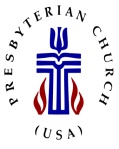 교회 창립 1978.8.20리하이 벨리 한인 교회Korean Church of Lehigh Valley평안 위에 든든히 서는 교회 “교회가 평안하여 든든히 서 가고 주를 경외함과 성령의 위로로 진행하여 수가 더 많아지니라”(사도행전 9:31) 2024년  4월 7일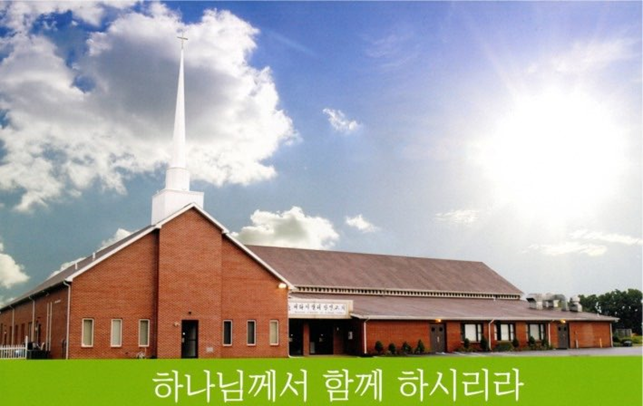 1987 Schadt Avenue, Whitehall, PA 18052Phone Number: (610) 799-1987Email: officekclv@gmail.comWebsite: www.kclv.orgFacebook: kclv lehighvalley담임목사: 조무제 Senior Pastor- Rev.Cho.◆ 예 배 안 내 ◆ - 제47권 14호 –주일 예배 ◆하나님은 영이시니 예배하는 자가 신령과 진정으로 예배할 지니라오전10시 30분                                                                 인도: 조무제 목사※ 표는 일어서 주시기 바랍니다. (You may stand up)◆ 수요 예배 ◆      4/10 (수) 7:30pm/본당                                                     인도: 조무제 목사주일예배 (4/14) “부활 예수, 아침밥 지으시다” (요한복음 21:1~14)         【새벽기도/아침 예배 본문 & 성경통독, 암송구절, 기도 제목】【예 배   위 원】환영합니다!  Welcome to Korean Church of Lehigh Valley!* 예배에 참여하신 모든 여러분들을 진심으로 환영합니다.    한 분도 빠짐없이 친교실에서 점심식사 친교를 하시기 바랍니다.◆ 금주 성경 암송 구절 ◆“예수께서 그들에게 나타나사 그들의 믿음 없는 것과 마음이 완악한 것을 꾸짖으시니 이는 자기가 살아난 것을 본 자들의 말을 믿지 아니함일러라” (마가복음 16:14) 예  배시  간  (장  소)주 일 예 배 (한국어)오전10시 30분 (본당)수요 저녁 예배 수요일 오후7:30 (본당)아침 예배 (새벽 기도)화/수/목/금/토요일  오전 6시 (본당)Children & Youth Service (English)Sunday 10:30 AM (교육관Youth Hall)예배에의 부름 Call to worship예배에의 부름 Call to worship예배에의 부름 Call to worship인도자                                                            Presider인도자                                                            Presider인도자                                                            Presider인도자                                                            Presider인도자                                                            Presider인도자                                                            Presider※ 시작 찬송 Opening Hymn  ※ 시작 찬송 Opening Hymn  ※ 시작 찬송 Opening Hymn  찬 23 (통 23)장 “만 입이 내게 있다면”  O for a thousand tongues too sing찬 23 (통 23)장 “만 입이 내게 있다면”  O for a thousand tongues too sing찬 23 (통 23)장 “만 입이 내게 있다면”  O for a thousand tongues too sing찬 23 (통 23)장 “만 입이 내게 있다면”  O for a thousand tongues too sing찬 23 (통 23)장 “만 입이 내게 있다면”  O for a thousand tongues too sing찬 23 (통 23)장 “만 입이 내게 있다면”  O for a thousand tongues too sing찬 23 (통 23)장 “만 입이 내게 있다면”  O for a thousand tongues too sing다 함께 Together다 함께 Together다 함께 Together다 함께 Together다 함께 Together다 함께 Together※ 예배 기원 Invocation ※ 예배 기원 Invocation ※ 예배 기원 Invocation 인도자                                                            Presider인도자                                                            Presider인도자                                                            Presider인도자                                                            Presider인도자                                                            Presider인도자                                                            Presider※ 회개와 고백 기도  Prayer of Repentance※ 회개와 고백 기도  Prayer of Repentance※ 회개와 고백 기도  Prayer of Repentance※ 회개와 고백 기도  Prayer of Repentance※ 회개와 고백 기도  Prayer of Repentance※ 회개와 고백 기도  Prayer of Repentance다 함께 Together다 함께 Together다 함께 Together다 함께 Together다 함께 Together다 함께 Together※ 신앙 고백  Confession  ※ 신앙 고백  Confession  ※ 신앙 고백  Confession  사도신경Apostle's Creed사도신경Apostle's Creed사도신경Apostle's Creed사도신경Apostle's Creed사도신경Apostle's Creed다 함께 Together다 함께 Together다 함께 Together다 함께 Together다 함께 Together다 함께 Together※ 영광송 Gloria Praise※ 영광송 Gloria Praise※ 영광송 Gloria Praise찬 6 (통8)장 “목소리 높여서”Now to the King of Heaven찬 6 (통8)장 “목소리 높여서”Now to the King of Heaven찬 6 (통8)장 “목소리 높여서”Now to the King of Heaven찬 6 (통8)장 “목소리 높여서”Now to the King of Heaven찬 6 (통8)장 “목소리 높여서”Now to the King of Heaven다 함께Together다 함께Together다 함께Together다 함께Together다 함께Together다 함께Together기도 Prayer 허혜숙 장로Elder Jung     허혜숙 장로Elder Jung     허혜숙 장로Elder Jung     허혜숙 장로Elder Jung     허혜숙 장로Elder Jung     허혜숙 장로Elder Jung     찬양Anthem찬양Anthem찬양Anthem찬양Anthem찬양Anthem “예수님은 우리의 생명”        “예수님은 우리의 생명”        “예수님은 우리의 생명”        “예수님은 우리의 생명”        “예수님은 우리의 생명”        “예수님은 우리의 생명”        “예수님은 우리의 생명”        “예수님은 우리의 생명”        찬양대Choir  찬양대Choir  찬양대Choir  찬양대Choir 성경 봉독                  Scripture                 성경 봉독                  Scripture                 성경 봉독                  Scripture                          마가복음 16:9~14           Mark 16:9~14         마가복음 16:9~14           Mark 16:9~14         마가복음 16:9~14           Mark 16:9~14         마가복음 16:9~14           Mark 16:9~14         마가복음 16:9~14           Mark 16:9~14         마가복음 16:9~14           Mark 16:9~14다 함께                                                            Together다 함께                                                            Together다 함께                                                            Together다 함께                                                            Together다 함께                                                            Together다 함께                                                            Together다 함께                                                            Together말씀                       Preaching                            말씀                       Preaching                            말씀                       Preaching                               -부활 이후- “듣고도 믿지 않다”       After Jesus has risen -1     -부활 이후- “듣고도 믿지 않다”       After Jesus has risen -1     -부활 이후- “듣고도 믿지 않다”       After Jesus has risen -1     -부활 이후- “듣고도 믿지 않다”       After Jesus has risen -1     -부활 이후- “듣고도 믿지 않다”       After Jesus has risen -1     -부활 이후- “듣고도 믿지 않다”       After Jesus has risen -1     -부활 이후- “듣고도 믿지 않다”       After Jesus has risen -1   조무제 목사Rev. Cho 조무제 목사Rev. Cho 조무제 목사Rev. Cho 조무제 목사Rev. Cho 조무제 목사Rev. Cho 조무제 목사Rev. Cho찬양/기도Praise&Prayer찬양/기도Praise&Prayer    찬 310 (통 410)장 “아 하나님의 은혜로”   I know not why God’s wondrous grace                    찬 310 (통 410)장 “아 하나님의 은혜로”   I know not why God’s wondrous grace                    찬 310 (통 410)장 “아 하나님의 은혜로”   I know not why God’s wondrous grace                    찬 310 (통 410)장 “아 하나님의 은혜로”   I know not why God’s wondrous grace                    찬 310 (통 410)장 “아 하나님의 은혜로”   I know not why God’s wondrous grace                    찬 310 (통 410)장 “아 하나님의 은혜로”   I know not why God’s wondrous grace                    찬 310 (통 410)장 “아 하나님의 은혜로”   I know not why God’s wondrous grace                    찬 310 (통 410)장 “아 하나님의 은혜로”   I know not why God’s wondrous grace                다 함께Together다 함께Together다 함께Together다 함께Together다 함께Together다 함께Together※봉헌Offering                                ※봉헌Offering                                ※봉헌Offering                                찬213 (통348)장 “나의 생명 드리니”4&5Take my life, and let it be찬213 (통348)장 “나의 생명 드리니”4&5Take my life, and let it be찬213 (통348)장 “나의 생명 드리니”4&5Take my life, and let it be찬213 (통348)장 “나의 생명 드리니”4&5Take my life, and let it be찬213 (통348)장 “나의 생명 드리니”4&5Take my life, and let it be찬213 (통348)장 “나의 생명 드리니”4&5Take my life, and let it be찬213 (통348)장 “나의 생명 드리니”4&5Take my life, and let it be찬213 (통348)장 “나의 생명 드리니”4&5Take my life, and let it be찬213 (통348)장 “나의 생명 드리니”4&5Take my life, and let it be다 함께 Together다 함께 Together다 함께 Together다 함께 Together환영/소식 & Announcement  환영/소식 & Announcement  환영/소식 & Announcement  환영/소식 & Announcement  인도자 Presider인도자 Presider인도자 Presider인도자 Presider인도자 Presider※폐회찬송                                               End Hymn                                ※폐회찬송                                               End Hymn                                ※폐회찬송                                               End Hymn                                찬425 (통217)장“주님의 뜻을 이루소서”1&4찬425 (통217)장“주님의 뜻을 이루소서”1&4찬425 (통217)장“주님의 뜻을 이루소서”1&4찬425 (통217)장“주님의 뜻을 이루소서”1&4찬425 (통217)장“주님의 뜻을 이루소서”1&4찬425 (통217)장“주님의 뜻을 이루소서”1&4찬425 (통217)장“주님의 뜻을 이루소서”1&4다 함께 Together다 함께 Together다 함께 Together다 함께 Together다 함께 Together※ 축도Benediction                                                                            ※ 축도Benediction                                                                            ※ 축도Benediction                                                                            ※ 축도Benediction                                                                            ※ 축도Benediction                                                                            ※ 축도Benediction                                                                            ※ 축도Benediction                                                                            조무제 목사Rev. Cho조무제 목사Rev. Cho조무제 목사Rev. Cho조무제 목사Rev. Cho조무제 목사Rev. Cho찬송찬송찬송찬8 (통9 )장 “거룩 거룩 거룩 전능하신 주님”찬8 (통9 )장 “거룩 거룩 거룩 전능하신 주님”찬8 (통9 )장 “거룩 거룩 거룩 전능하신 주님”찬8 (통9 )장 “거룩 거룩 거룩 전능하신 주님”다 함께다 함께신앙고백신앙고백신앙고백     사도신경     사도신경다 함께다 함께다 함께다 함께시작 기도시작 기도시작 기도이춘자  집사이춘자  집사이춘자  집사이춘자  집사성경 본문성경 본문성경 본문성경 본문  요한1서 5:1~8  요한1서 5:1~8다 함께다 함께다 함께말씀                 “삼위 일체의 신비”                      “삼위 일체의 신비”                      “삼위 일체의 신비”                      “삼위 일체의 신비”                      “삼위 일체의 신비”                      “삼위 일체의 신비”     조무제 목사조무제 목사합심 기도     합심 기도     다 함께마침 찬양마침 찬양           “좋으신 하나님”           “좋으신 하나님”           “좋으신 하나님”           “좋으신 하나님”           “좋으신 하나님”           “좋으신 하나님”다함께축도축도 조무제 목사날짜화 (4/9)화 (4/9)수 (4/10)목 (4/11)금 (4/12)토 (4/13)아침예배  욥 28:1~28  욥 28:1~28  욥 29:1~25  욥 30:1~15  욥30:16~31욥31:1~23성경통독월요일화요일열왕기 하15~17열왕기 하18~20열왕기 하21~25 대상1~3성경통독왕하8~10왕하11~14열왕기 하15~17열왕기 하18~20열왕기 하21~25 1:34암송10:1014:617:3919:1923:25일(4/14)암송10:1014:617:3919:1923:25  대상4~64:10중보기도제목교회의 평강과 영적 성숙, 질적/양적 부흥을 위해자녀/손자녀 세대의 신앙을 위해 & 교회의 영혼구원 사역이 흥황되도록교회의 평강과 영적 성숙, 질적/양적 부흥을 위해자녀/손자녀 세대의 신앙을 위해 & 교회의 영혼구원 사역이 흥황되도록지역과 세계의평안을 위해 (한인사회, 리하이 벨리, 펜실베냐,미국,우크라이나,이스라엘 전쟁 종식, 남북한)선교를 위해:온두라스(권영갑, 박희성), 니카라과(김향자/이창희), 북한 지하교회 성도 후원 (1907교회 김성근 목사)교우간 용서와 치유, 회복을 위하여, 신분안정과 이민자의 인권을 위해거룩한 주일예배와성령충만한교제와사역을 위해주일 & 수요예배4/7 (주일)4/10 (수요)4/14 (주일)4/17 (수요)대표 기도 허혜숙 장로 이춘자 집사 김전중 장로 이유선 안 내 팀 이춘자, 정영이, 홍매이춘자, 정영이, 홍매이춘자, 정영이, 홍매이춘자, 정영이, 홍매방 송 팀이경애, 조윤영, 신동효이경애, 조윤영, 신동효이경애, 조윤영, 신동효이경애, 조윤영, 신동효피아노 반주이유선이유선이유선이유선